CELDT 2015-2016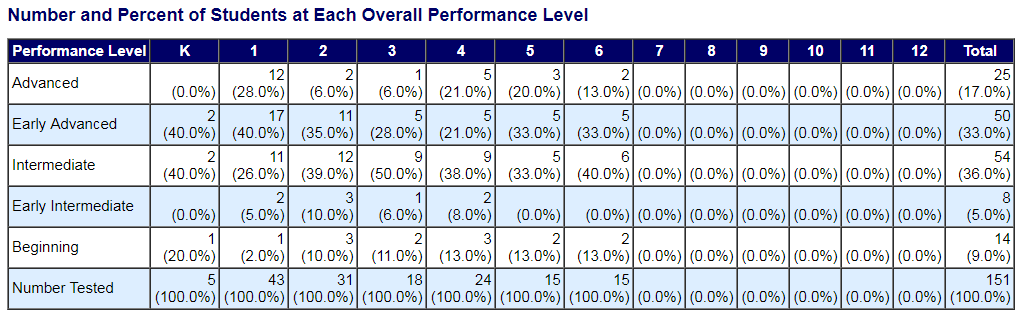 CELDT 2016-2017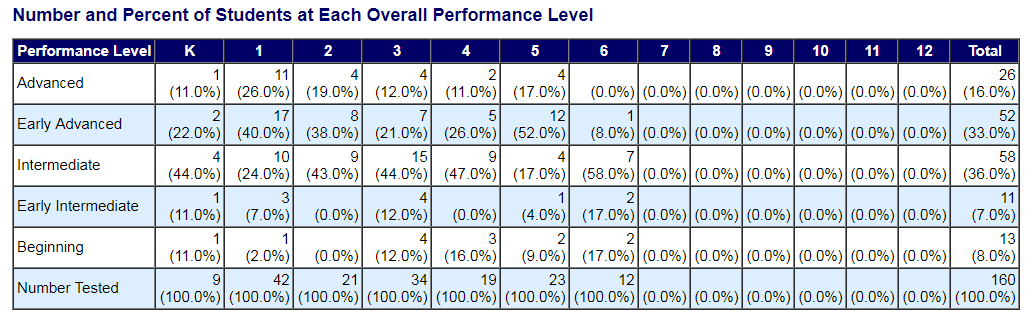 ELPAC 2017-2018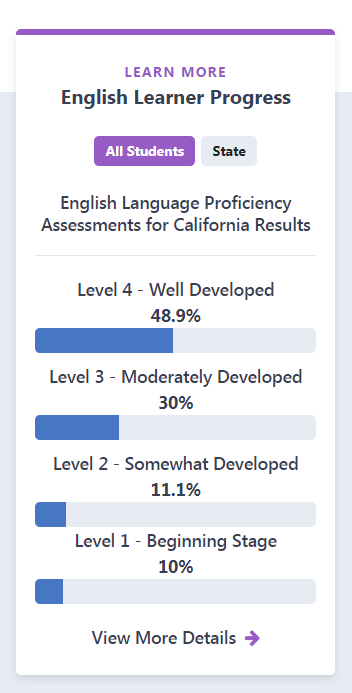 